Publicado en Madrid el 04/03/2024 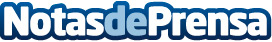 El legado de Tamara Istambul y Cristina Porta, fundadoras del grupo Autocines, en el Día de la MujerEl 8 de marzo no es solo un día más en el calendario, sino un tributo al coraje, la visión y el triunfo de las mujeres en todo el mundo. Entre estas figuras inspiradoras se encuentran las emprendedoras, Tamara Istambul y Cristina Porta, las visionarias detrás del renacimiento de Autocine Madrid Cesur FP, cuyo legado resplandece no solo en la pantalla grande, sino también, en la historia del emprendimiento femeninoDatos de contacto:Miss ZoeAutocine Madrid Cesur FP690354106Nota de prensa publicada en: https://www.notasdeprensa.es/el-legado-de-tamara-istambul-y-cristina-porta Categorias: Cine Madrid Emprendedores Eventos http://www.notasdeprensa.es